                         	وزارة التعليم العالي والبحث العلمي                          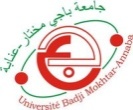 جامعة باجي مختار عنابة أنا الموقع أدناه، السيد/ السيدة: .....................، رئيس التظاهرة  العلمية، أصرح  بأنني شخص مؤهل لتمثيل تنظيم الحدث العلمي وأنّ جميع المعلومات الواردة في هذه الوثيقة صحيحة. علاوة على ذلك، أعلن أنني ألتزم بتقديم الحصيلة العلمية والمالية للتظاهرة في أجل لا يتعدى شهرين (02) ابتداءً من تاريخ إتمامها.كما أتعهّد أيضا بإبلاغ الجامعة فوراً، في حال إلغاء أو تأجيل التظاهرة.حرر بـ ..............يوم ....../..../..20إمضاء رئيس التظاهرة العلميةالهيئة المنظمةالمؤسســــــــــــة: ..................................................................................................................................................................................................الهيئة المنظمةالكليـــــــــــــــة:..................................................................................................................................................................................................الهيئة المنظمةمخــــبر البحــث:مخــــبر البحــث:.................................................................................................مؤتمرملتقــــــىندوةمنتدىيوم دراسيمدرسة صيفيةيوم  دكتوراهورشة عملغــير ذلكوضّح .......................................................عنوان التظاهرة العلمية...............................................................................................................................................................نوع التظاهرة العلميةطريقة العمل  وطنيـــة                            دوليـــة                                             حضوري                        عن بعد                         هجين   تاريخ التظاهرة العلمية: ......................................................................................................................................................................................مكان إجراء التظاهرة العلمية:   ..............................................................................................................................................................................ملخص عن التظاهرة العلمية :........................................................................................................................................................................................................................................................................................................................................................................................................................................................................................................................................................................................................................................................................................................................................................................................................................................................................................................................................................................................................................................................................................................................................................................................................................................................................................................................................................................................................................................  المحور1: ...................................................................................................................................المحور2: .................................................................................................................................. المحور3....................................................................................................................................المحور4: ................................................................................................................................... الاســــم واللقـب…………………….………….………….………….. الـرتبــــــــــــــــة…………………….………….………….…………..الوظيفـــــــــــــــة …………………….………….………….…………..البريد الالكتروني…………………….………….………….………….. الهاتــــــــــــــــف…………………….………….………….………….. الاسم واللقبالصفةالمؤسسةالبريد الالكترونيالهاتف………….رئيس………….………….………….………….عضو………….………….………….………….عضو………….………….………….………….عضو………….………….………….………….عضو………….………….………….………….عضو………….………….………….………….عضو………….………….………….………….عضو………….………….………….………….عضو………….………….………….………….عضو………….………….………….الاسم واللقبالصفةالتخصصالمؤسسةالبريد الالكتروني…………. رئيس………….…………. ………….…………. عضو………….…………. ………….…………. عضو………….…………. ………….…………. عضو………….…………. ………….…………. عضو………….…………. ………….…………. عضو………….…………. ………….…………. عضو………….…………. ………….…………. عضو………….…………. ………….…………. عضو………….…………. ………….…………. عضو………….…………. ………….…………. عضو………….…………. ………….…………. عضو………….…………. ………….الهيئةالمبلغ    دجالطبيعة (إيواء، إطعام، استراحة القهوة، السحب...)الملاحظات……………………………………………….……………………………………………………………………….…………………………………………………….……………………………………………………………………….…………………………………………………….……………………………………………………………………….…………………………………………………….……………………………………………………………………….…………………………………………………….……………………………………………………………………….…………………………………………………….……………………………………………………………………….……طبيعة المساهمةتفاصيل المساهمةالمبلغ بـ دجالملاحظاتالإيواء ………………………………………الإطعام………………………………………التذاكر ………………………………………النقل ……………...…………………………المبلغ بـ دج :الصفــــــــــــــة المبلغ بـ دجأساتذة باحثون من جامعات جزائرية أخرى   باحثون من جامعات أجنبية طلبة دكتوراه  مهنيون فئات أخرى رأي المجلس العلمي (الكلية القسم  ) تأشــــــــــــيرة  عميد الكلية  تأشــــــــــــيرة نيابة العلاقات الخارجية رأي وتأشــــــــــــيرة مســــــؤول المــؤسـســـة